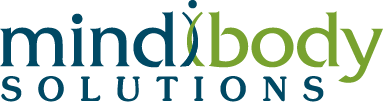 Scholarship Application for 2017 Opening Yoga WorkshopsMind Body Solutions, a 501(c)(3) non-profit corporation, is pleased to offer scholarship opportunities for its Level I/II Combination and Advanced Studies Opening Yoga workshops during the 2017 calendar year. Please take the time to read this information thoroughly before filling out your application.EligibilityEligibility is primarily based upon financial need as set forth by the US Federal Household Guideline at 2½ times the Federal Poverty Level (see application chart).  We consider this application to be a trust-based process and rely on applicants’ honest and complete self-report of financial need.  Eligibility does not guarantee a scholarship.Application GuidelinesScholarship funds are limited and will be awarded for partial tuition ($500).Apply early.  Scholarship applications are evaluated in the order received.We will notify you when your application is received and when we will begin making decisions about your application.Submitting an application does not register you for a course.  You may register and pay in full for a course prior to learning if you have been awarded a scholarship with the understanding that if you do not receive a scholarship, you will be responsible for the full course tuition.Submitting an application does not guarantee you a scholarship.You may apply for more than one course, however, only one scholarship will be allowed per individual per year.If you do not receive a scholarship, you will be put on a waiting list and be reconsidered if someone cancels their scholarship.This scholarship may be used only by the intended recipient and is not transferable.Once notified of the award, recipient will register and pay in-full online. MBS will then dispense a check in the amount of $500 to recipient.These scholarships do not include the Integrating Yogic Principles into Healthcare Delivery Workshops or any other MBS workshop offering.Completing your ApplicationPart A:  Fill out Application Form Part B:  Write a personal essay, not to exceed 250 words.Part C:  Submit your application via email or standard mail.                                         Opening Yoga 2017 Scholarship ApplicationPlease indicate course: April 24-28, 2017 Opening Yoga Level I/II Combination June 12-16, 2017 Advanced Studies Workshop September 25-29, 2017 Opening Yoga Level I/II Combination Part A / Applicant Information Name: ______________________________________________________ Address: ____________________________________________________ City: ________________________________________________________ State:_____Zip code: ______________ Country: ___________ Primary Phone: _______________________     Email: ______________________________ Occupation: __________________________ Household Income Eligibility Household Size: To be eligible for a scholarship, your maximum household Income cannot exceed: 1 Person $29,175 2 People $39,325 3 People $49,475 4 People $59,625 5 People $69, 775 I certify that I meet the Household Income Eligibility requirements. I understand that this information is kept confidential and is used only in determining scholarship eligibility. Signature:___________________________________________Date:_______________ (electronic signatures OK) Part B / Personal Essay Must be 250 words or less. Briefly describe your reasons for wanting to take this course, how yoga has impacted your life, and what you hope to gain from taking this course. Please attach this as a separate legibly written or typed document. Part C / Submit your Application Review all portions of application and then submit electronically to: amy@mindbodysolutions.org OR Mail to: Mind Body Solutions / 17516 Minnetonka Blvd / Minnetonka, MN 55345 / Attn: Scholarship Program Questions about completing this application? Email amy@mindbodysolutions.org Thank you for your interest in a scholarship from Mind Body Solutions. Your request will be carefully considered. Sincerely, Mind Body Solutions Scholarship Committee